§2705.  Amendment of vital statistics recordsExcept as provided by this Title, a certificate or record filed under chapters 701 to 707 may be altered or amended only in accordance with such regulations as the department may adopt to protect the integrity of vital statistics records.1.  Amended certificate or record.  A certificate or record that has been altered or amended after its filing must be marked "amended," and the date on which the certificate or record was amended and a summary description of the evidence submitted in support of the correction must be endorsed on the certificate or record or permanently attached to it.  Any certified copies of certificates or records amended under this section must be marked "amended."  Administrative correction of clerical errors within 90 days after the date of filing does not cause the certificate or record to be considered altered or amended.[PL 2009, c. 601, §10 (AMD).]2.  Incomplete certificates.  Incomplete certificates and records may be completed from a supplementary form within 90 days after the date of filing without being considered altered or amended.[PL 2009, c. 601, §11 (AMD).]3.  Amendment by department.  The department has the exclusive power to amend, alter or complete any certificate or record of birth, marriage, death or fetal death filed under chapters 701 to 707.When a certificate or record of birth, marriage, death or fetal death has been altered, amended or completed by the department, the department shall transmit a corrected copy to the clerk of any municipality in which a certified copy or original certificate has been recorded under chapters 701 to 707.[PL 1989, c. 818, §3 (AMD).]4.  Amendment by the Office of the Chief Medical Examiner.  Completions or amendments to certificates of death in medical examiner cases, as defined in section 3025, must be as provided in section 2842, subsection 4.[PL 1989, c. 818, §3 (AMD).]5.  Amendment following adoption, legitimation or gender marker change.  Amendment of a certificate following adoption, legitimation or gender marker change is governed by section 2765, subsections 2‑A and 2‑B.[PL 2021, c. 309, §1 (AMD).]6.  Amendment of birth certificate of adult.  Amendment of a birth certificate of a person 18 years of age or older born in this State for the purpose of identifying a parent who was not known or listed at the time of birth is governed by section 2767‑A.[PL 2023, c. 323, §1 (AMD).]7.  Amendment of marriage certificate following gender marker change.  Amendment of a marriage certificate following gender marker change is governed by section 2805.[PL 2023, c. 294, §1 (NEW).]SECTION HISTORYPL 1971, c. 413 (AMD). PL 1985, c. 437, §2 (AMD). PL 1985, c. 611, §1 (AMD). PL 1989, c. 818, §3 (AMD). PL 2003, c. 585, §1 (AMD). PL 2009, c. 601, §§10, 11 (AMD). PL 2017, c. 5, §1 (AMD). PL 2021, c. 49, §4 (AMD). PL 2021, c. 309, §1 (AMD). PL 2023, c. 294, §1 (AMD). PL 2023, c. 323, §1 (AMD). The State of Maine claims a copyright in its codified statutes. If you intend to republish this material, we require that you include the following disclaimer in your publication:All copyrights and other rights to statutory text are reserved by the State of Maine. The text included in this publication reflects changes made through the First Regular and First Special Session of the 131st Maine Legislature and is current through November 1. 2023
                    . The text is subject to change without notice. It is a version that has not been officially certified by the Secretary of State. Refer to the Maine Revised Statutes Annotated and supplements for certified text.
                The Office of the Revisor of Statutes also requests that you send us one copy of any statutory publication you may produce. Our goal is not to restrict publishing activity, but to keep track of who is publishing what, to identify any needless duplication and to preserve the State's copyright rights.PLEASE NOTE: The Revisor's Office cannot perform research for or provide legal advice or interpretation of Maine law to the public. If you need legal assistance, please contact a qualified attorney.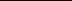 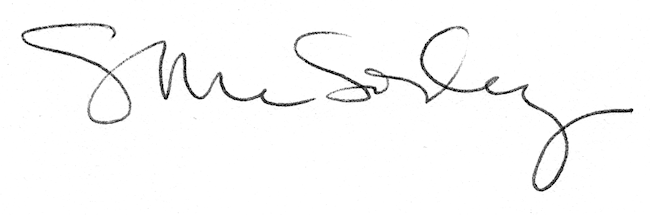 